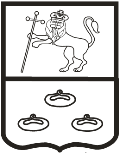 АДМИНИСТРАЦИЯ ОКРУГА МУРОМПОСТАНОВЛЕНИЕ13.06.2024                                                                                                                                                № 268Об уточнении перечня избирательных участков, участков референдума и их границ на территории округа МуромВ связи с преобразованием муниципальных образований Владимирской области путем объединения сельского поселения Борисоглебское, сельского поселения Ковардицкое с муниципальным образованием округ Муром и утратой муниципальными образованиями Борисоглебское Муромского района, Ковардицкое Муромского района, Муромский район, статуса муниципальных образований, изменением границ муниципального образования округ Муром, а также в связи с пересечением границ избирательных участков границ одномандатных избирательных округов, утвержденных решением Совета народных депутатов округа Муром от 04.06.2024 № 675 «Об утверждении схемы одномандатных избирательных округов по выборам депутатов Совета народных депутатов округа Муром», в соответствии с пунктом 2, подпунктом «а» пункта 2.1, пунктом 4 статьи 19 Федерального закона от 12.06.2002 № 67-ФЗ «Об основных гарантиях избирательных прав и права на участие в референдуме граждан Российской Федерации», с пунктом 2, подпунктом «а» пункта 2-1, пунктом 3 статьи 26 Закона Владимирской области от 13.02.2003 № 10-ОЗ «Избирательный кодекс Владимирской области», на основании Закона Владимирской области от 26.04.2024 № 37-ОЗ «О преобразовании муниципальных образований Владимирской области путем объединения всех поселений, входящих в состав муниципального образования Муромский район, с муниципальным образованием округ Муром и признании утратившими силу отдельных законов Владимирской области», Закона Владимирской области от 26.04.2024 № 38-ОЗ «О внесении изменений в приложения к Закону Владимирской области «О наделении статусом городского округа муниципального образования округ Муром и установлении его границы», на основании данных о числе избирателей, зарегистрированных на территории округа Муром, руководствуясь Уставом округа Муромпостановляю:1. Ликвидировать избирательные участки, участки референдума образованные в соответствии с постановлением администрации округа Муром от 16.01.2013 № 95 «Об образовании избирательных участков, участков референдума на территории округа Муром», постановлением администрации Муромского района от 17.01.2013 № 55 «Об образовании избирательных участков, участков референдума на территории муниципального образования Муромский район Владимирской области».2. Уточнить перечень избирательных участков, участков референдума и их границ, внести изменения в приложение к постановлению администрации округа Муром от 16.01.2013 № 95 «Об образовании избирательных участков, участков референдума на территории округа Муром», изложив его в редакции согласно приложению к настоящему постановлению.3. Контроль за исполнением настоящего постановления возложить на Первого заместителя Главы администрации округа Муром по управлению делами администрации, начальника управления аппарата администрации.4. Признать утратившим силу постановление администрации Муромского района от 17.01.2013 № 55 «Об образовании избирательных участков, участков референдума на территории муниципального образования Муромский район Владимирской области».5. Постановление вступает в силу со дня его подписания и подлежит официальному опубликованию в средствах массовой информации.Соответствие текста файла и оригинала документа подтверждаю   _______________________                                                                                                                                                                       (подпись исполнителя)Название  файла документа: Приложение к постановлению администрации округа Муромот  13.06.2024 № 268Избирательные участки, участки референдумаобразованные на территории округа МуромИзбирательный участок № 854Центр: Владимирская область, округ Муром, город Муром, ул. Красина, 1 (здание Комитет общественного самоуправления № 12)В участок входят улицы города Мурома:Белякова, Верхнеокская, Гладкова, Грибоедова, Давыдова, Ермакова, Зворыкина, Касимовская, Ключевая, Красина, Мира, Олимпийская, Радищева, Карачаровская дома с №№: 14, 16, 18, 20, 22, 24, 26, 28, 30, 32, 34, 34/А, 36, 38, 40, 44, 45, 46, 47, 48, 49, 50, 51, 52, 53, 54, 54/А, 55, 56, 57, 58, 59, 59/2, 60, 61, 62, 63, 64, 65, 66, 67, 68, 68/А, 69, 70, 71, 72, 73, 74, 75, 76, 77, 78, 79, 80, 81, 82, 83, 84, 85, 87, 89, 91, 93, 95, 97, 99, 101, 105, 107, 109, 111, 113, 115, 117, 119, 121, 123, 125, 127, 129, 131, 133, Приокская дома с №№: 52, 54, 56, 58, 60, 62, 64, 68, 72, 74, 76, 78, 80, 82, 84, 86, 88, 90, 151, 153, 157, 159, 161, 163, 165, 167, 169, 169/А, 171, 175, 177, 179, 181, 183, 185, 187, 189, 193, 195, 197, 199, 201, 203, 205, 205/А, 209, 211, 213, 217, 219, 221, 223, 225, 227, 229, 231, 233, 235, 237, 241, 245, 247, 249, 251, 253, 255, 257, 259, 261, 263, 265, 267, 269, 271, 273, 275, 277, 279, 281, 281/А, 285, 287, 291, 293, 295, 297, 299, 301, 303, 305, 307, 309, 311, 331, Речная, Совхозная дома с №№: 1, 3, 7, 9, 11/А, 13/А, 15, 17, 19, 21, 23, 25, 27, 29, 31, 33, 35, 37, 88/А, 90, 92, 94, 96, 98, Уваровой, Ярославского, ЯснаяИзбирательный участок № 855Центр: Владимирская область, округ Муром, город Муром, ул. Кирова, 13 (здание МБОУ "Средняя общеобразовательная школа № 4", Корпус 2)В участок входят улицы города Мурома:Демьяна Бедного, Каштановая, Красный Октябрь, Радужная, Репина, Рябиновая, Сиреневая, Тургенева, Карачаровская дома с №№: 1, 2, 3, 4, 5, 6, 7, 8, 9, 10, 11, 12, 13, 15, 17, 19, 21, 23, 25, 27, 29, 31, 33, 35, 37, 39, 41, 43, Кирова дом № 2, Приокская дома с №№: 2, 6, 10, 10/А, 11/А, 12, 14, 16, 18/А, 20, 22, 24, 26, 28, 30, 32, 34, 36, 38, 40, 40/А, 42, 44, 46, 50, 85, 87, 89, 91, 93, 95, 95/А, 97, 99, 101, 103, 105, 109, 111, 113, 117, 119, 121, 123, 125, 127, 129, 131, 133, 135, 137, 139, 143, 145, 147, 149, Совхозная дома с №№: 64, 64/2, 66, 66/А, 68, 70, 72, 74, 76, 78, 80, 82, 82/А, 84, 86, Энгельса дома с №№: 12, 14, 16, 18, в/ч 11361-4Избирательный участок № 856Центр: Владимирская область, округ Муром, город Муром, ул. Кирова, 13 (здание МБОУ "Средняя общеобразовательная школа № 4", Корпус 2)В участок входят улицы города Мурома:проезд Кирова, Кирова за исключением дом №2, Карачаровское шоссе дома с №№: 10, 12, 14, 69, 71, Приокская дома с №№: 5, 9, 11, 13, 17, 19, 35, 39, 43, 45, 47, 51, 53, 55, 57, 59, 61, 63, 63/А, 65, 67, 69, 71, 73, 77, 81, Совхозная дома с №№: 13, 15/АИзбирательный участок № 857Центр: Владимирская область, округ Муром, город Муром, ул. Кирова, 13 (здание МБОУ "Средняя общеобразовательная школа № 4", Корпус 2)В участок входят улицы города Мурома:Новая, Орджоникидзе, Панфиловская, Чапаевская, Карачаровское шоссе дома с №№: 30/В, 30/Г, 30/Д, 32, 34, 39, 41, 43, 45, 47, 49, 51, 53, 55, 59, 61, 63, 65, 67, Совхозная дома с №№: 11, 38, 40, 42, 44, 46, 48, 50, 52, 54, 56, 58Избирательный участок № 858 Центр: Владимирская область, округ Муром, город Муром, ул. Орловская, 23 (здание Муромский институт (филиал) ФГБОУ ВПО "Владимирский государственный университет имени Александра Григорьевича и Николая Григорьевича Столетовых")В участок входят улицы города Мурома:Карачаровское шоссе дом № 17, Радиозаводское шоссе дома с №№: 46, 48, Орловская дома с №№: 25, 25/Б, 26/В, Энгельса дома с №№: 5, 7, 15, 17, 19, 21, 25Избирательный участок № 859Центр: Владимирская область, округ Муром, город Муром, ул. Орловская, 23/А (здание МБОУ "Средняя общеобразовательная школа № 4", Корпус 1)В участок входят улицы города Мурома:И.П. Романова, Радиозаводское шоссе дома с №№: 33, 36, 38, 38/А, 40, 42, 44, Энгельса дома с №№: 1, 1/А, 1/Б, 1/В, 1/Г, 3Избирательный участок № 860Центр: Владимирская область, округ Муром, город Муром, Карачаровское шоссе, 7/А (здание МБУ «Спортивная школа олимпийского резерва имени А.А. Прокуророва»)В участок входят улицы города Мурома:Мостотряда, Овражная, Энергетиков, Казарма 292 км, Карачаровское шоссе дома с №№: 2, 11, 24, 26, 26/А, 26/Б, 28, 30, 30/А, 30/Б, Орловская дома с №№: 25/А, 27, Южная дома с №№: 2, 4, 6, 8, 10, 12, 14Избирательный участок № 861Центр: Владимирская область, округ Муром, город Муром, ул. Орловская, 23 (здание ГАПОУ ВО «Муромская государственная инженерно-техническая академия»)В участок входят улицы города Мурома:Орловская дома с №№: 1/А, 3, 5, 7, 9, 11, 15, 17, 19, 21, Радиозаводское шоссе дом №: 25Избирательный участок № 862 Центр: Владимирская область, округ Муром, город Муром, ул. Мичуринская, 2 (здание МБОУ «Средняя общеобразовательная школа № 7»)В участок входят улицы города Мурома:Мичуринская,  Радиозаводское шоссе дома с №№: 12, 14, 15, 16, 17, 20, 23, 27, 30, 31, 32, Орловская дома с №№: 2, 4, 8, 10, 12, 14, Южная дома с №№: 3, 5, 7, 8/А, 9, 11, 16, 18, 20, 22, 24, 26, 28, 30, 32, ГБУЗ Владимирской области "Муромская городская больница № 2"Избирательный участок № 863Центр: Владимирская область, округ Муром, город Муром, ул. Лакина, 2/А (здание МАУ «Дирекция массовых и праздничных мероприятий»)В участок входят улицы города Мурома:переулок Экземплярского, Казарма 293 км, Заводская дома с №№: 2, 4, 6, 8, Набережная дома с №№: 34, 35, 36, Первомайская дома с №№: 79, 79/А, 81, 84, 92, 93, 94, 95, 96, 97, 98, 98/А, 99, 100, 102, 103, 103/А, 103/Б, 104, 105, 106, 106/А, 106/Б, 106/В, 107, 109, 110, 111, 113, Пролетарская дома с №№: 1, 1/Б, 2/В, 3, 5, 6, 7, 8, 9, 10, 11, 12, 13, 14, 15, 15/А, 16, 18, 19, 20, 21, 22, 24, 26, 30, 32, 34, Экземплярского дома с №№: 1/А, 2, 4, 6, 14, 14/А, 18, 20, 22, 24, 28, 30, 32, 36, 40, 42, 44, 46, 46/1, 48, 50, 52, 54Избирательный участок № 864 Центр: Владимирская область, округ Муром, город Муром, ул. Красногвардейская, 40/А (здание МБУ ДО «Центр внешкольной работы»)В участок входят улицы города Мурома:Заводская дома с №№: 19, 21, Ленина дома с №№: 125, 131/А, Льва Толстого дома с №№: 80, 82, 94, 96, 97, 107, 109, 111, Пролетарская дома с №№: 35, 37, 41, 59, 60, Экземплярского дома с №№: 90, 92Избирательный участок № 865Центр: Владимирская область, округ Муром, город Муром, ул. Первомайская, 36 (здание МБОУ «Основная общеобразовательная школа № 12»)В участок входят улицы города Мурома:Красногвардейский переулок, Октябрьский переулок, Съезд Лакина, Красногвардейская дома с №№: 1, 2, 2/А, 3, 5, 7, 8, 8/А, 9, 10, 10/А, 11, 12, 13, 15, 17, 19, 21, 23, 25, 27, 29, 30, 31, 32, 33, Лакина дома с №№: 2, 4, 6, 8, 10, 14, 16, 18, 22, 24, Набережная дома с №№: 1, 7, 10, 12, 14, 14/А, 15, 17, 17/А, 17/Б, 18, 30, Октябрьская дома с №№: 1, 2, 3/А, 3/Б, 4, 5, 6, 7, 10, 14, 18, 20, Первомайская дома с №№: 38, 40, 42, 43, 44, 46, 47, 47/А, 48, 49, 50, 50/А, 51, 51/А, 52, 53, 54, 55, 56, 56/А, 57, 58, 59, 61, 62, 64, 65, 67, 69, 70, 71, 72, 73, 74, 75, 76, 77, Экземплярского дома с №№: 1, 3, 5, 7, 9, 10, 10/1, 11, 11/А, 13, 13/А, 15, 17, 19, 21, 23, 25, 25/А, 25/Б, 31, 33, 45 Избирательный участок № 866Центр: Владимирская область, округ Муром, город Муром, ул. Ленина, 95 (здание МБУ «Спортивная школа «Ока»)В участок входят улицы города Мурома:Комсомольская дома с №№: 46, 50, Лакина дом № 41, Ленина дома с №№: 65, 72, 76, 78, 80, 82, 84, 85, 86, 88, Льва Толстого дома с №№: 52, 54, Октябрьская дома с №№: 9, 9/А, 26, 28, 30, 32, 34, 36, 38Избирательный участок № 867Центр: Владимирская область, округ Муром, город Муром, ул. Комсомольская, 60 (здание МБОУ «Гимназия № 6»)В участок входят улицы города Мурома:Красногвардейская дома с №№: 50, 62, 64, 66, Октябрьская дом № 52, 54, Пролетарская дома с №№: 63, 65, Свердлова дома с №№: 38, 46, 48, 65, Экземплярского дома с №№: 61, 63, 65, 67, 69, 71, 73, 100Избирательный участок № 868Центр: Владимирская область, округ Муром, город Муром, ул. Комсомольская, 60 (здание МБОУ «Гимназия № 6»)В участок входят улицы города Мурома:Артема дом № 40, Красногвардейская дома с №№: 55, 65, 72, 74, 76, 76/А, Октябрьская дома с №№: 74/А, 90, Пролетарская дома с №№: 69, 71, 73, 75, Свердлова дом № 49Избирательный участок № 869Центр: Владимирская область, округ Муром, город Муром, ул. Лакина, 69 (здание МБОУ «Средняя общеобразовательная школа № 13»)В участок входят улицы города Мурома:Артема дома с №№: 55, 65, Красногвардейская дома с №№: 78, 78/А, 80, 82, Куликова дома с №№: 19, 21, 22, 23, 25, Лакина дома с №№: 84, 86, 88, 90, 92, Октябрьская дома с №№: 69, 73, 100, 106Избирательный участок № 870 Центр: Владимирская область, округ Муром, город Муром, ул. Л.Толстого, 40 (здание МБОУ «Средняя общеобразовательная школа № 16»)В участок входят улицы города Мурома:Губкина, Комсомольский переулок, Воровского дома с №№: 6, 14, 16/А, 20, 22, Карла Маркса дома с №№: 1, 2, 3, 6, 7, 9, 10, 11, 12, 13, Комсомольская дома с №№: 1, 1/А, 2, 3, 4, 5, 6, 7, 8, 9, 10, 11, 11/А, 12, 14, 15, 15/А, 17, 17/А, 18, 19, 19/А, 20, 21, 22, 24, 25, 25/А, 26, 30, 32, 34, 36, 38, Лакина дома с №№: 1, 1/А, 1/Б, 3, 4/А, 5, 7, 9, 11, 13, 15, 17, 17/А, 19, 21, 23, 25, 27, 29, 31, 33, 35, 37, Ленина дома с №№: 36, 42, 44, 48, 53, 55, 56, 62, 64, Мечникова дома с №№: 2, 2/А, 2/Б, 3, 3/А, 4, 5, 6, 7, 8, 9, 10, 11, 12, 14, 15, 16, 17, 18, 19, Первомайская дома с №№: 3, 7, 9, 10, 10/А, 11, 12, 13, 14, 15, 16, 17, 18, 19, 21, 21/А, 22, 23/А, 25, 26, 27, 28, 29, 30, 31, 32, 33, 34, 37, 39, 39/Б, 41, 45, Площадь БеляковаИзбирательный участок № 871 Центр: Владимирская область, округ Муром, город Муром, ул. Комсомольская, 55 (здание ГАПОУ ВО «Муромская государственная инженерно-техническая академия»)В участок входят улицы города Мурома:Артема дома с №№ 20, 26, Комсомольская дома с №№: 35, 37, 39, 56/А, Лакина дома с №№: 36, 54, 56, 58, 60, 62, 62/А, 64, 66, 70, 72, Льва Толстого дома с №№ 55, 57, Октябрьская дома с №№: 27, 29, 31, 43/А, 45, 53, 55, 59, 63, Свердлова дома с №№: 34, 35, 36, 37, 37/А, 41, 43, 45Избирательный участок № 872 Центр: Владимирская область, округ Муром, город Муром, ул. Артема, 39/А (здание МБОУ дополнительного образования «Детская художественная школа имени И.С. Куликова»)В участок входят улицы города Мурома:Артема дома с №№: 29, 29/А, 31, 39, Комсомольская дома с №№: 41, 49, 51, 53, 53/А, 70, 76, 78, 80, 92, Куликова дома с №№: 9, 11, 13, 14, 14/А, 15, 16, 16/А, 17, 18, 20, 21/А, 21/Б, Лакина дома с №№: 77, 79, 83, 87, 89, Мечникова дома с №№: 46/А, 58, 60, 60/А, 62, 81, Парковая дома с №№: 2, 4, 10, 12, 25, 27, 29, 31, 33, 35, 37Избирательный участок № 873Центр: Владимирская область, округ Муром, город Муром, ул. Л.Толстого, 40 (здание МБОУ «Средняя общеобразовательная школа № 16»)В участок входят улицы города Мурома:Артема дом № 18/А, Воровского дома с №№: 28, 30, 32, 34, 36, 38, 40, 42, 44, 48, 50, 52, 54, 56, 58, 62, 64, 66, 68, 68/А, 70, 74, Карла Маркса дома с №№: 16, 18, 21, 28, 31, 34, 35, 36, 37, 42, 43, 44, 45, 46, 47, 49, 51, 53, 57, 59, 61, 63, Ленина дома с №№: 37, 39, 41, 43, 45, 47, Льва Толстого дома с №№: 18, 20, 35, Мечникова дома с №№: 26, 28/А, 30, 32, 34, 36, 39, 39/А, 40, 41, 43, 45, 45/А, 47, 55, Свердлова дома с №№: 20, 20/А, 23, 25, 25/А, 27, 28, 29, 29/А, 30, 33Избирательный участок № 874Центр: Владимирская область, округ Муром, город Муром, ул. Воровского, 103 (здание Муромское подразделение Горьковского УЦПК – структурного подразделения Горьковской железной дороги – филиала ОАО «РЖД»)В участок входят улицы города Мурома:Артема дома с №№: 25, 27, Воровского дома с №№: 80, 82, 88, 90, 94, 96, 97, 98, 99, 101, Карла Маркса дома с №№: 48, 50, 60, 66, 67, 69, 71, Куликова дома с №№: 1, 3, 5, 7, 10, Мечникова дома с №№: 49, 50, 56, 65, Парковая дома с №№: 3, 5, 15, 17, 19, 21Избирательный участок № 875 Центр: Владимирская область, округ Муром, город Муром, ул. К. Маркса, 23 (здание МБОУ «Основная общеобразовательная школа № 12»)В участок входят улицы города Мурома:Окский съезд, площадь Революции, съезд Воровского, Воровского дома с №№: 15, 19, 21, 23, 25, 27, 27/А, 29, 31, 31-33, 33, 35, 37, 39, 41, 53, 55, 55/В, 57, 59, 61, 67, 69, 71, Ленина дома с №№: 23, 25, 28, 29, 30, 31, 35, Льва Толстого дома с №№: 10, 12, 13/А, 13/Б, 15, Московская дома с №№: 10, 14, 16, 18, 26, 28, 30, 32, Свердлова дома с №№: 14, 16, 17, 18, 19, Советская дома с №№: 2, 4, 6/А, 13, 19, 20, 21, 21/А, 23, 24, 25, 26, 28, 29, 29/А, 30, 31, 32, 34, 35, 36, 40Избирательный участок № 876Центр: Владимирская область, округ Муром, город Муром, ул. Л. Толстого, 23 (здание МБУК «Муромский городской театр»)В участок входят улицы города Мурома:Артема дом № 15, Воровского дома с №№: 75, 85, 91/А, 95, Советская дома с №№: 46, 46/А, 50, 51, 57/А, 61, 63, 65, 66, 71, 73, 73/АИзбирательный участок № 877Центр: Владимирская область, округ Муром, город Муром, ул. Л. Толстого, 23(здание МБУК «Муромский городской театр»)В участок входят улицы города Мурома:Артема дом №: 11, Куликова дом № 2, Московская дома с №№: 38, 40/А, 42, 48, 54, 62, 64, 68, 82, 86, Советская дома с №№: 44, 45, 47, 49, Избирательный участок № 878Центр: Владимирская область, округ Муром, город Муром, ул. Ленина, 18 (здание МБОУ «Средняя общеобразовательная школа № 3»)В участок входят улицы города Мурома:Коммунистическая, Артема дома с №№: 1/А, 2, Красноармейская дома с №№: 2, 4, 6, 7, 9, 10, 11/А, 12, 13, 14, 15, 16/А, 17, 18, 19, 20, 21, 22, 23, 24, 25, 28, 31, 33, 35, 39, 41, 43, 45, 49, 51, Ленина дома с №№: 1, 9, 15, Льва Толстого дома с №№: 2, 3, 4, 5, 6, 6/А, 7, 9, Московская дома с №№: 1, 3, 6, 9, 25, 37/А, 45, Свердлова дома с №№: 1, 2, 5, 6, 7, 8, 9, 12Избирательный участок № 879Центр: Владимирская область, округ Муром, город Муром, ул. Ленина, 18 (здание МБОУ «Средняя общеобразовательная школа № 3»)В участок входят улицы города Мурома:Июльский переулок, Казанская, 1-й Казанский проезд, 2-й Казанский проезд Кожевники, Красноармейский переулок, площадь Крестьянина, Матросова, Окская, Плеханова, Садовая, переулок Садовый, съезд Чулошникова, Тимирязева, Февральский переулок, Фруктовая Гора, Чулошникова, Ямская, Ямской переулок, Красноармейская дома с №№: 1, 3, 5, 15/А, 16, 17/А, Ленина дома с №№: 2, 4, 6, 16, ГБУЗ Владимирской области "Муромский родильный дом"Избирательный участок № 880Центр: Владимирская область, округ Муром, город Муром, ул. Колхозная, 35 (здание МБОУ «Средняя общеобразовательная школа № 15»)В участок входят улицы города Мурома:Крылова,  Ковровская дома с №№: 27, 29, 31, 33, 35, 37, 39, 41, 43, 45, 47, 51, 53, 55, 57, 59, 61, 65, 67, 69, 71, 73, 75, 77, 81, 83, 85, 87, Лермонтова, Молодежная, Некрасова, Островского, Полевая, Строителей, Фестивальная, Чернышевского, Войкова дома с №№: 1, 1/А, 3, 5, 5/А, 7, 9, 12, 13, 13/А, 14, 15, 16, 18, 19, 20, 21, 21/А, 22, 24, 26, 28, 30, 36, 38, 40, 44, 46, 48, 50, 52, 54, 56, 56/А, 58, 60, 62, 64, 66, 68, 70, 72, 72/А, 74, 76, 78, 82, Солнечная дома с №№: 7, 9, 11, 12, 14, 16, 18, 20, 24, 26, Юбилейная дома с №№: 1, 2, 3, 4, 5, 6, 7, 8, 9, 10, 11, 12, 13, 14, 15, 16, 16/Б, 17, 19, 20, 21, 22, 23, 24, 25, 26, 28, 29, 30, 30/1, 31, 32, 33, 34, 35, 36, 37, 39, 41, 43, ГБУЗ ВО Муромская центральная районная больницаИзбирательный участок № 881 Центр: Владимирская область, округ Муром, город Муром, ул. Ковровская, 18 (здание ГБПОУ ВО «Муромский медицинский колледж»)В участок входят улицы города Мурома:Ремесленная Слободка, Сурикова, Владимирская дома с №№: 1, 2, 2/А, 3/А, 5, Войкова дома с №№: 2, 2/А, 2/Б, 2/В, 3/А, 4, 6, Ковровская дома с №№: 1, 1/А, 2, 3, 5, 7, 9, 10, Московская дома с №№: 47, 69, 71, 75, 85, 85/А, Площадь Труда,  ГБУ СО Владимирской области «Дом-интернат для престарелых и инвалидов «Пансионат город Мурома»Избирательный участок № 882 Центр: Владимирская область, округ Муром, город Муром, ул. Колхозная, 35 (здание МБОУ «Средняя общеобразовательная школа № 15»)В участок входят улицы города Мурома:Колхозная, Маяковского, Первый проезд, Владимирская дома с №№: 6, 7, 9, 10, 11, 12, 12/А, 14, 16, 18, 19, 21, 23, 25, 26, 27, 27/А, 28, 30, 32, 35/А, 40, Ковровская дома с №№: 11, 12, 13, 14, 15, 16, 17, 19, 19/А, 20, 21, 23, 30, 32, 34, 36, 38, 40, 42, 44, 46, 48Избирательный участок № 883 Центр: Владимирская область, округ Муром, с. Якиманская Слобода, ул. Клубная, 1 (здание Якиманско-Слободской сельский дом культуры)В участок входят:поселок МЕХАНИЗАТОРОВ дома с №№: 1, 2, 3, 4, 5, 6, 7, 7/А, 8, 9, 10, 11, 12, 13, 14, 15, 16, 17, 18, 19, 20, 21, 22, 23, 24, 25, 26, 27, 28, 29, 30, 31, 32, 33, 35, 35/А, 36, 36/А, 36/Б, 37, 38, 39, 40, 41, 42, 43, 43/А, 44/А, 44/Б, 44/В, 45/А, 45/Б, 46, 68, 69, село ЯКИМАНСКАЯ СЛОБОДА улицы: Клубная, Красина, Крестьянская, Ленина, Первомайская, Приокская, СоветскаяИзбирательный участок № 884 Центр: Владимирская область, округ Муром, с. Дмитриевская Слобода, ул. Садовая, д.16 (здание МБОУ «Якиманско – Слободская средняя общеобразовательная школа»)В участок входят:деревня КОММУНА, посёлок МЕХАНИЗАТОРОВ дома с №№: 48, 49, 50, 50/А, 51, 52, 53, 54, 55, 55/А, 57, 59, 60, 62, 63, 64, 66, 67, 70, село ДМИТРИЕВСКАЯ СЛОБОДА  улицы: Бочкарева, Кедровая, Кипарисовая, Новая, Овражная, Полевая, Садовая, Солнечная, Сосновая, село ЯКИМАНСКАЯ СЛОБОДА улицы: Октябрьская, Фабричная, ШкольнаяИзбирательный участок № 885 Центр: Владимирская область, округ Муром, поселок фабрики ,им. П.Л. Войкова, д.30/А (здание Дом культуры пос. фабрики им. П.Л. Войкова)В участок входят:посёлок фабрики им. П.Л. Войкова, село ДМИТРИЕВСКАЯ СЛОБОДА улицы: Быкова, Октябрьская, Первомайская, Приокская, Советская, переулок НикольскийИзбирательный участок № 886 Центр: Владимирская область, округ Муром, деревня Орлово, ул. Комсомольская, 2/А(здание Орловский сельский дом культуры)В участок входят:деревня ЗАГРЯЖСКОЕ, деревня МИШИНО, деревня ОРЛОВО Избирательный участок № 887 Центр: Владимирская область, округ Муром, поселок Муромский, ул. Центральная, 37 (здание отдела Подболотского сельского округа)В участок входит:поселок МУРОМСКИЙИзбирательный участок № 888Центр: Владимирская область, округ Муром, город Муром, ул. Амосова, 41 (здание МБОУ «Средняя общеобразовательная школа № 28»)В участок входят улицы города Мурома:Фрунзе, Автодора дома с №№: 20, 24, 26, 28, 30, Амосова дома с №№: 11, 13, 15, 15/А, 17, 18, 19, 20, 21, 22, 23, 24, 25, 26, 27, 28, 29, 29/А, 29/Б, 30, 31, 31/А, 32, 33, 34, 35, 36, 38, 40, Дзержинского дома с №№: 4, 10, 15, 17, 19, 20, 21, 23, 24, 25, 26, 27, 29, 31, 33, 35, 37, 39, 43, Куйбышева дома с №№: 1, 1/Г, 2, 2/Г, 3, 4, 5, 7, 9, 11, 13, 15, 17, 19, 21, 23, 25, Нижегородская дома с №№: 1, 5, 7, 9, 10, 11, 12, 14, 16, 17, 18, 19, 21, 22, 23, 24, 25, 26, Пушкина дома с №№: 2, 4, 6, 8, 10, 12, 14Избирательный участок № 889Центр: Владимирская область, округ Муром, город Муром, Привокзальная площадь имени Н.Ф. Гастелло, 4 (здание Муромский сектор по организации мероприятий культурно-просветительской деятельности «Центрального Дворца культуры железнодорожников» Дирекции социальной сферы Горьковской железной дороги)В участок входят улицы города Мурома:Дзержинского дома с №№: 36, 45, 46, 49, 50, 50/А, 51, 53/1, 53/2, 58, 60, Меленковский проезд, Нижегородская дома с №№: 29, 31, 41, 43, Привокзальная дом № 2, Поселок Строителей, Эксплуатационная,Избирательный участок № 890Центр: Владимирская область, округ Муром, город Муром,  ул. Филатова, 8 (здание ГАПОУ ВО «Муромская государственная инженерно-техническая академия»)В участок входят улицы города Мурома:Вокзальная, Железнодорожный проезд, Коммунальная, Привокзальная дом № 1, Филатова дома с №№: 1, 1/А, 1/Б, 2, 2/А, 4, 6, 6/А, 10Избирательный участок № 891Центр: Владимирская область, округ Муром, город Муром,  ул. Амосова, 41 (здание МБОУ «Средняя общеобразовательная школа № 28»)В участок входят улицы города Мурома:проезд Машинистов, Машинистов, Автодора дома с №№ 37, 40, 44 Амосова дома с №№: 37, 39, 43, 43/А, 45, 47, 49, 50, 51, 52, 58, 60, Куйбышева дома с №№: 6, 8, 10, 12, 14, 20Избирательный участок № 892Центр: Владимирская область, округ Муром, город Муром, ул. Московская, 91 (здание МБУДО «Центр внешкольной работы»)В участок входят улицы города Мурома:переулок Амосова, Автодора дома с №№: 7, 14, 16, 18, Амосова дома с №№: 1, 1/А, 1/Б, 2, 3, 4, 5, 6, 6/А, 7, 8, 9, 10, 12, 12/А, 14, 16, Деповская, Дзержинского дома с №№: 1, 2/А, 2/Б, 3, 3/А, 5/А, 7, 9, 11, 13, Московская дома с №№: 96, 98, 98/А, 100, 102, 104, 106, Пушкина дома с №№: 1, 1/А, 3, 5, 7, 9, 11, 13, 15, 16, Щербакова дома с №№: 1/Б, 2, 5Избирательный участок № 893 Центр: Владимирская область, округ Муром, город Муром, ул. Московская, 110 (здание МБОУ «Средняя общеобразовательная школа № 20 имени Героя Советского Союза В.И.Филатова»)В участок входят улицы города Мурома:Кооперативный проезд дома с №№: 1, 4, 6, 8, Куйбышева дом № 24/А, Филатова дома с №№: 13, 15, 17, Щербакова дом № 27, Избирательный участок № 894Центр: Владимирская область, округ Муром, город Муром, ул. Куйбышева, 24/В (здание Филиал № 8 МБУК ЦБС округа Муром)В участок входят улицы города Мурома:Кооперативный проезд дом № 2, Филатова дома с №№: 5, 7, Щербакова дома с №№: 4, 6, 7, 9, 10, 11, 12, 13, 15, 17, 19, 21, 21/А, 23, 25, 29, 33, 35, 37Избирательный участок № 895Центр: Владимирская область, округ Муром, город Муром, ул. Московская, 110 (здание МБОУ «Средняя общеобразовательная школа № 20 имени Героя Советского Союза В.И.Филатова»)В участок входят улицы города Мурома:Кооперативная дома с №№: 1, 2, 2/А, Кооперативный проезд дом № 12/А, Куйбышева дома с №№: 26, 26/А, 27, 28, 30, Московская дома с №№: 103, 105, 107, 108, 109, 111, 111/В, 112, 113, 114, 115, 116, 117, 118, 119, 120, 121, 122, 123,Филатова дома с №№: 19, 19/А, 21Избирательный участок № 896Центр: Владимирская область, округ Муром, город Муром, ул. Кооперативная, 7/А (здание МБОУ «Средняя общеобразовательная школа № 8»)В участок входят улицы города Мурома:Кооперативная дома с №№: , 3, 4, 5, 6, 7, 8, 10/А, Лаврентьева дома с №№: 1, 3, 7, 9, 11, 13, 15, 17, 19, Чкалова проезд, Чкалова дома с №№: 2/А, 2/Б, 4/А, 4/Б, 5/А, 6/А, 6/Б, 7/А, 8/А, 8/Б, 9/А, 10/А, 10/Б, 11/А, 12/Б, 16/А, 20/АИзбирательный участок № 897Центр: Владимирская область, округ Муром, город Муром, ул. Кооперативная, 7/А (здание МБОУ «Средняя общеобразовательная школа № 8»)В участок входят улицы города Мурома:Вишневая дома с №№: 21/А, 23, 25, 26, 27, 27/А, 28, 29, 30, 31, 32, 33, 34, 35, 37, 38, 40, Кленовая дома с №№: 8/А, 10/А, Кооперативная дома с №№: 9, 10, 11, 12, 13, 15, Куйбышева дома с №№: 32, 34, 36, 38, Лаврентьева дома с №№: 18, 20, 21, 22, 23, 24, 25, 26, 27, 28, 29, 30, 32, 34, 36, 38, Спартаковская дома с №№: 17, 19, 20, 21, 22, 23, 24, 25, 26, 27, 28, 29, 30, 31, 32, 33, 34, 35, 36, 37, 38, 40, Фруктовая дома с №№: 2, 4, 6, 8, Чкалова дома с №№: 1, 5, 7, 9, 11Избирательный участок № 898Центр: Владимирская область, округ Муром, город Муром, ул. Кооперативная, 7/А (здание МБОУ «Средняя общеобразовательная школа № 8»)В участок входят улицы города Мурома:Владимирское шоссе дом №: 12/Б, Лесной проезд, Лесной 1-й проезд, Лесной 2-й проезд, Лесной 3-й проезд, Кленовая дома с №№: 7/А, 9, 26, 36, 36/1, Кооперативная дома с №№: 52, 54, 56, Лаврентьева дома с №№: 35, 37, 39, 41, 42, 42/А, 42/2, 44, 46, 48Избирательный участок № 899Центр: Владимирская область, округ Муром, город Муром, ул. Московская, 91 (здание МБУДО «Центр внешкольной работы»)В участок входят улицы города Мурома:Владимирское шоссе дома с №№: 2/48, 2/52, 2/54, 4/58, 6/А, 10, 12, 12/А, Дорожный проезд, Медовая, Новосёлов, Лаврентьева дома с №№: 43, 50, микрорайон Нежиловка, деревня Нежиловка, Трудовая дом № 45, в/ч 11105Избирательный участок № 900Центр: Владимирская область, округ Муром, город Муром, ул. Гоголева ,1/А (здание ДК имени Ленина)В участок входят улицы города Мурома:Н.П.Богатова, В.А.Бударагина, проезд Гоголева, А.П.Дмитриева, Караева, Коммунальный проезд, М.В.Копытина, Стахановская, Казарма 287 км, Гастелло дома с №№: 1, 2, 3, 4, 5, 6, Гоголева дома с №№: 2, 2/А, 4, 6, 8, 10, 14, 16, 18, 20, 22, 24, 24/А, 26, 26/А, 28, 30, 32, 34, 36, 36/А, 38, 38/А, 40, 52, 54, Горького дома с №№: 1, 2, 3, 5, 7, 9, 11, 13, 15, 17, 19, 21, 23, Калинина дома с №№: 1, 3, 5, 5/А, 6, 7, 8, 9, 9/А, 10, 11, 12, 13, 14, Профсоюзная дома с №№: 1, 2, 3, 5, 7, 8, 8/А, 9, 10, 10/А, 11, 12, 13, 15, И.В. Фадеева, Физкультурная дома с №№: 1, 2, 3Избирательный участок № 901 Центр: Владимирская область, округ Муром, город Муром, ул. Пионерская, 2 (здание МБОУ «Лицей №1»)В участок входят улицы города Мурома:Пионерская, Северный проезд, Гастелло дома с №№: 7, 8, 9, 10, 11, 12, 13, 14, 15, 16, 17, 18, 19, 20, 21, 21/А, 22, 23, 23/А, 25, 25/А, 27, Гоголева дома с №№: 1, 3, 5, 7, 11, 13, 17, 19, 21, 23, Горького дома с №№: 4, 6, 8, 10, 10/А, 12, 12/А, 14, 16, 18, 20, 22, 24, 25, 26, 27, 28, 29, 30, 31, 32, 33, 34, 35, 36, 38, 39, 40, 40/А, 41, 43, 45, 47, 49, 51, 53, 55, 57, 59, Калинина дома с №№: 15, 16/А, 17, 18, 19, 20, 21, 22, 23, 24, 25, 25/А, 26, 27, 28, 30, 31, 32, 33, 34, 35, 36, 37, 39, 41, 43, 45, Московская дома с №№: 128, 130, 134, 136, 138, 140, 142, Профсоюзная дома с №№: 14, 18, 19, 20, 21, 22, 22/А, 23, 24, 25, 26, 27, 27/А, 28, 28/А, 29, 30, 31, 33, 34, 35, 36, 37, 38, 39, 40, 41, 42, 43, 44, 45, 46, 47, 48, 49, 51, 53, 55, Физкультурная дома с №№: 5, 7, 8, 9, 11, 13, 15, 17, 19,  НУЗ отделенческая больница на станции Муром ОАО «РЖД»Избирательный участок № 902Центр: Владимирская область, округ Муром, город Муром, ул. Московская, 126/А (здание МБОУ «Лицей №1»)В участок входят улицы города Мурома:Вишневая  дома с №№: 1, 2, 3, 5, 6, 7, 8, 9, 10, 11, 12, 13, 14, 15, 16, 17, 18, 19, 20, 21, 22, 24, Гастелло дома с №№: 29, 31, 32, 33, 34, 35, 36, 37, 38, 40, 41, 42, 43, 44, 45, 46, 47, 48, 49, 50, 51, 51/А, 52, 53, 54, 55, 56, 58, Лаврентьева дома с №№: 2, 2/А, 4, 6, 8, 10, 12, 14, 14/А, 16, Московская дома с №№: 125, 127, 129, 131, 133, 135, 137, 139, 141, 143, 145, 147, 149, 151, 163, 165, 167, 169, 171, 173, 175, 177, 179, Осипенко дома с №№: 1/А, 4, 6, 8, 9, 12, 14, 16, 18, 22, 24, 25, 26, 30, Расковой, Серова дома с №№: 1, 2, 3, 4, 5, 6, 7, 8, 9, 11, 12, 14, 19, 21, 25, 27, 29, 30, 38, Спартаковская дома с №№: 1, 2, 3, 4, 5, 6, 6/А, 7, 9, 10, 11, 12, 13, 14, 15, 16, 18, Трудовая дома с №№: 1, 2, 3, 4, 5, 6, 7, 9, 11, 13, 13/А, 17, Физкультурная дома с №№: 12, 14, 18, 18/А, 20, 24, 26, 29, 31, 33, 35, 37, 39, 43, 45, 47, 49, 51, 53, 55, Чкалова дома с №№: 4, 6, 8, 12, 13, 15, 17, 18, 19, 20, 24, 29, 36, 38, 40, 42, 44, 46, 48Избирательный участок № 903Центр: Владимирская область, округ Муром, город Муром, ул. Колхозная, 35(здание МБОУ «Средняя общеобразовательная школа № 15»)В участок входят улицы города Мурома:1-я Новослободская, 2-я Новослободская, 3-я Новослободская, 4-я Новослободская, 5-я Новослободская, 6-я Новослободская, 7-я Новослободская; Березовый проезд, Зарубина, Станюковича, Стройдеталь, Школьная, Владимирская дома с №№: 37, Ковровская дома с №№: 60, 62, 64, 66, 68, 70, 72, 74, 76, 78, 80, 82, 84, 86, 88, 90, 92, 94, 98, 100, 102, 104, 106, 108, 110, 112, 114, 116, 118, Солнечная дома с №№: 1, 2, 4, 6, 6/А, 8, 10, 10/А, Юбилейная дома с №№: 38, 40, 42, 44, 45, 46, 47, 48, 48/А, 49, 50, 51, 52, 53, 54, 55, 56, 57, 58, 59, 61, 63, 65, 67Избирательный участок № 904Центр: Владимирская область, округ Муром, город Муром, ул. Московская, 126/А (здание МБОУ «Лицей №1»)В участок входят улицы города Мурома:Гастелло дома с №№: 57, 59, 60, 61, 62, 63, 64, 65, 67, 68, 69, 70, 71, 72, 73, 74, 75, 76, 77, 78, 79, 80, 81, 82, 83, 84, 85, 86, 87, 88, 89, 91, 92, 94, Горького дома с №№: 42, 44, 46, 48, 50, 52, 54, 56, 58, 60, Калинина дома с №№: 38, 40, 42, 44, 46, 47, 48, 49, 50, 51,  52, 53, 54, 55, 56, 57, 58, 59, 60, 61, 62, 63, 64, 65, 65/1, 65/2, 66, 67, 68, 69, 70, 71, 72, 73, 74, 75, 76, 77, 78, 79, 80, 81, 82, 83, 84, 85, 86, 87, 88, 89, 90, 91, 92, 93, 94, 95, 96, 97, 98, 99, 101, 103, 105, Московская дома с №№: 183, 185, 187, 189, 191, 193, 195, 197, 199, 201, 203, 205, 207, 209, 211, Профсоюзная дома с №№: 50, 52, 54, 56, 57, 58, 59, 60, 61, 62, 63, 64, 65, 66, 67, 68, 69, 70, 71, 72, 74, 75, 76, 77, 78, 79, 80, 82, 84, 86, 88, 90, 92, 94, 96, 98, 100, 102, 104, 106, Серова дома с №№: 35, 37, 40, Трудовая дома с №№: 10, 12, 14, 16, 18, 20, 21, 22, 24, 26, 28, 30, 32, 33, 34, 35, 36, 38, 40, 44, Физкультурная дома с №№: 28, 30, 32, 34, 36, 38, 40, 42, 44, 46, 48, 50, 52, 54, 56, 58, 59, 60, 61, 62, 63, 65, 67, 69, 71, 73, 75, 77, 79, 81, 83, 85, 87, 89, 91, Фруктовая дома с №№: 50, 52, 54, 56, 58, 60, 62, 64, 66, 68, 70, 72, 74, 76, 78, 80, 82, 84, 86, Чкалова дома с №№: 33, 35, 37, 39, 41, 43, 45, 47, 49, 50, 51, 52, 54, 55, 56, 57, 58, 59, 60, 61, 62, 63, 64, 65, 66, 67, 68, 69, 70, 71, 72, 73, 74, 75, 76, 77, 79, 80, 82, 84, 92Избирательный участок № 905Центр: Владимирская область, округ Муром, город Муром, ул. Московская, 126/А (здание МБОУ «Лицей №1»)В участок входят улицы города Мурома:Гастелло дома с №№: 93, 95, 96, 97, 98, 99, 100, 102, Калинина дома с №№: 100, 102, 104, 106, 109, 111, Кленовая дома с №№: 1, 1/2, 1/3, 2, 3/1. 4, 6, 8, 10, 12, 14, 16, 18, Серова дом № 39, Трудовая дома с №№: 37, 41, 46, 50, Физкультурная дома с №№: 64, 64/А, 66, 66/А, 93, 95, 99, Фруктовая дома с №№: 53, 55, 57, 59, 61, 63, 65, 67, 69, 71, 73, 75, Владимирское шоссе дом № 22, в/ч 45445, Территория СНТ ЗаряИзбирательный участок № 906Центр: Владимирская область, округ Муром, д. Александровка, ул. Мира д. 51/А(здание Александровский сельский филиал МБУК ЦБС округа Муром)В участок входят:АЛЕКСАНДРОВКА деревня;  город Муром, территория СПК АлександровскийИзбирательный участок № 907Центр: Владимирская область, округ Муром, город Муром, ул. Муромская, 15/А (здание МБОУ «Средняя общеобразовательная школа № 2»)В участок входят улицы города Мурома:Вербовская, Дачная, Лесная, Меленковское шоссе, Светлая, Ленинградская дома с №№: 29, 34/1, 34/2, 34/3, 34/4, 34/5, 34/6, 36/1, 36/2, 36/3, ГБУЗ Владимирской области "Муромская городская больница № 1"Избирательный участок № 908Центр:  Владимирская область, округ Муром, город Муром, ул. Тихомирова, д. 15 (здание Ледовый каток «Кристалл»)В участок входят улицы города Мурома:Кленовая дома с №№: 1/А, 3/2, 3/3, 3/4, 3/5, 3/6, 5, 12/А, 15, 28, 30, 32, 34 Лаврентьева дом №: 31Избирательный участок № 909Центр: Владимирская область, округ Муром, город Муром, ул. Муромская, 15/А(здание МБОУ «Средняя общеобразовательная школа № 2»)В участок входят улицы города Мурома:Ленинградская дома с №№: 29/2, 29/3, 31, 33, 35, 40, 42, Меленковская дома с №№: 1/2, 3, 3/2, Муромская дома с №№:23, 23/2, 25/А, 27, 29Избирательный участок № 910Центр: Владимирская область, округ Муром, город Муром, ул. Муромская, 15/А (здание МБОУ «Средняя общеобразовательная школа № 2»)В участок входят улицы города Мурома:Ленинградская дома с №№: 15, 17, 19, 21, 23, 25, Муромская дома с №№: 1/2, 4, 5, 9, 10, 11, 12, 13, 15, 17, 19, 21, площадь имени Алексея ПрокуророваИзбирательный участок № 911Центр: Владимирская область, округ Муром, город Муром, ул. Ленинградская, 28(здание МБУК Дом культуры «Вербовский»)В участок входят улицы города Мурома:Озерная, Ленинградская дома с №№: 20, 22, 24, 26/1, 26/2, 26/3, 26/4, 26/6, 26/7, 28, 30, 32/1, 32/2, 32/3Избирательный участок № 912 Центр: Владимирская область, округ Муром, город Муром, ул. Муромская, 15/А(здание МБОУ «Средняя общеобразовательная школа № 2»)В участок входят улицы города Мурома:Ильинская , Лазаревская, Мечтателей, Меленковская дома с №№: 2, 2/А, 4, 5, 5/1, 6, 7, 8, 9, 10, 11, 12, 13, 14, 15, 16, 17, 18, 19, 20, 20/А, 21, 22, 23, 26, 28, 30, 30/А, 32, 36, 38, 40, 42, 44, 46, 48, 50, 52, 54, 56, 58, 60, 62, 64, 66, 68, 68/А, 70, 72, 74, 78, 80, 80/А, 82, 82/А, Муромская дом № 25Избирательный участок № 913Центр: Владимирская область, округ Муром, город Муром, ул. Ленинградская, 13(здание МБУК Дом культуры «Вербовский»)В участок входят улицы города Мурома:Заречная, Луговая, Подболотская, Прудовая, Меленковская дома с №№: 53, 53/А, 55, 57, 59, 61, 61/А,  63, 65, 67, 69, 71, 73, 75, 77, 79, 79/А, 79/Б, 81, 83, 84, 85, 86, 87, 88, 89, 89/А, 90, 91, 92, 93, 94, 95, 96, 97, 98, 100, 102, 103, 104, 106, 106/А, 108, 110, 112, 114, Муромская дома с №№: 1, 1/3, 3, 3/2, 9/2Избирательный участок № 914Центр: Владимирская область, округ Муром, город Муром, ул. Ленинградская, 6(здание МБОУ «Средняя общеобразовательная школа № 18»)В участок входят улицы города Мурома:Зеленая, 30 Лет Победы, Спортивная, Цветочный бульвар, Ленинградская дома с №№: 1, 2, 3, 4, 4/1, 4/2, 4/3, 4/4, 5, 9, 10, 11, 12, 12/2, 14Избирательный участок № 915Центр:  Владимирская область, округ Муром, город Муром, ул. Красногвардейская, 40/А (здание МБУ ДО «Центр внешкольной работы»)В участок входят улицы города Мурома:Заводская дома с №№: 1, 3, 5, 7, 10, 16/А, 18, 20, Ленина дома с №№: 110, Первомайская дом № 101, Пролетарская дом № 50Избирательный участок № 916Центр: Владимирская область, округ Муром, город Муром, ул. Ленина, 95 (здание МБУ «Спортивная школа «Ока»)В участок входят улицы города Мурома:Красногвардейская дом № 40, Ленина дома с №№: 90, 92, 115, Льва Толстого дома с №№: 74, 76/А, 78, 79, 95, Экземплярского дома с №№: 53, 55, 59/А, 70, 74Избирательный участок № 917Центр: Владимирская область, Муромский район, село Татарово, ул. Центральная, д.22 (здание отдела №6 МКУ «Административно-хозяйственный центр МО Борисоглебское»)В участок входят:деревня МИХАЛЬЧУГОВО, деревня НУЛА, деревня ОЖИГОВО, деревня ОЛЬГИНО, деревня ПЕНЗА, деревня ПРОБУЖДЕНИЕ, село ТАТАРОВО, деревня ШИРИНО Избирательный участок № 918Центр: Владимирская область, Муромский район, село Польцо, ул. Юбилейная, д.2 (здание отдела №7 МКУ «Административно-хозяйственный центр МО Борисоглебское»)В участок входят:деревня АЛЕШУНИНО, село БЛАГОВЕЩЕНСКОЕ, село БОРОВИЦЫ, деревня БОРОК, деревня ЗАХАРОВО, деревня КИЧИГИНО, деревня КРАСНЫЙ БОР, деревня МАРТЫНОВО, деревня МИХАЙЛОВКА, деревня ПОЛЕСКОВО, село ПОЛЬЦО, деревня САФОНОВО, деревня СОСНИЦЫ, деревня ШУМИЛИХАИзбирательный участок № 919Центр: Владимирская область, Муромский район, село Борисоглеб, ул. Коминтерна, д.16 (здание МБУ «Борисоглебский Дом культуры»)В участок входят:село БОРИСОГЛЕБ, деревня ВОЛНИНО, деревня ГЛЕБОВКА Избирательный участок № 920Центр: Владимирская область, Муромский район, деревня Петроково, ул. Дачная, д.7 (здание МБУ «Борисоглебский Дом культуры» Петроковский отдел)В участок входят:деревня ПЕТРОКОВО Избирательный участок № 921Центр: Владимирская область, Муромский район, село Борисово, ул. Куйбышева, д.71 (здание МБУ «Борисоглебский Дом культуры» Борисовский отдел)В участок входят:село БОРИСОВО Избирательный участок № 922Центр: Владимирская область, Муромский район, село Чаадаево, ул.Новая, д.21 (здание МБОУ «Чаадаевская средняя общеобразовательная школа»)В участок входят:село ЧААДАЕВО Избирательный участок № 923Центр: Владимирская область, Муромский район, деревня Степаньково, ул. Школьная, дом 2 (здание МБУ «Борисоглебский Дом культуры» Степаньковский отдел)В участок входят:деревня САННИКОВО, деревня СТЕПАНЬКОВО Избирательный участок № 924Центр: Владимирская область, Муромский район, поселок Кондраково, ул. Муромская, д.3 (здание МБУ «Борисоглебский Дом культуры» Кондраковский отдел)В участок входят:посёлок КОНДРАКОВО, деревня ИГНАТЬЕВО, деревня РОЖНОВО, деревня ТАЛЫЗИНО Избирательный участок № 925Центр: Владимирская область, Муромский район, село Молотицы, ул. Гагарина, д.24 (здание МБОУ «Молотицкая средняя общеобразовательная школа»)В участок входят:деревня ВАРЕЖ, село МОЛОТИЦЫ Избирательный участок № 926Центр: Владимирская область, Муромский район, деревня Прудищи, ул. Клубная, д.5 (здание МБУ «Борисоглебский Дом культуры» Прудищинский отдел)В участок входят:деревня ДЬЯКОНОВО, деревня ПРУДИЩИ, деревня САВАНЧАКОВО, деревня ХОРОБРИЦЫ Избирательный участок № 927Центр: Владимирская область, Муромский район, село Булатниково, ул. Мира, д.1 (здание отдела №1 МКУ «Административно-хозяйственный центр МО Ковардицкое»)В участок входят:село БУЛАТНИКОВО, деревня МОРДВИНОВО, деревня ФЕДОРКОВО, станция БЕЗЛЕСНАЯ, село КЛИМОВО, деревня МЕЖИЩИ, деревня СЕЛЬЦО, деревня ШИШЛОВО Избирательный участок № 928Центр: Владимирская область, Муромский район, поселок Зименки, ул. Кооперативная, д.21 (здание МБОУ «Зименковская средняя общеобразовательная школа»)В участок входят:деревня АФАНАСОВО, деревня ВАЛОВО, деревня ЗАРОСЛОВО, посёлок ЗИМЕНКИ, деревня МИХАЛЕВО, РАЗЪЕЗД 15 КМ, деревня СОБОЛЕВО Избирательный участок № 929Центр: Владимирская область, Муромский район, деревня Савково, ул. Советская, д.2 (здание МБДОУ «Детский сад №10 п. Зименки» в д.Савково)В участок входят:деревня БАБУРИНО, деревня БЕРДИЩЕВО, деревня ЛЕСНИКОВО, деревня НОВЫЕ КОТЛИЦЫ, деревня ПОПОЛУТОВО, деревня САВКОВО, деревня СТАРЫЕ КОТЛИЦЫ Избирательный участок № 930Центр: Владимирская область, Муромский район, село Ковардицы, ул. Школьная, д.9 (здание МБУК «Ковардицкий Дом культуры»)В участок входят:деревня БЕРЕЗОВКА, деревня САКСИНО, село КОВАРДИЦЫ улицы: 1-я Садовая улица; 2-я Садовая улица; 3-я Садовая улица; 4-я Садовая улица; 75 лет Победы улица; Дзержинского улица, дома с № 106 по № 168; Заречная улица; Зеленая улица; Каштановая улица; Малиновый переулок; Озерная улица; Ореховая улица; Полевая улица; Радужная улица; Речная улица; Рублевская улица; Счастливая улица; Физкультурная улица; Фруктовая улица; Центральный Поселок улица; Школьная улицаИзбирательный участок № 931Центр: Владимирская область, Муромский район, село Ковардицы, ул. Дзержинского, д.94/А (здание МКУ «Административно-хозяйственный центр МО Ковардицкое»)В участок входят:КОВАРДИЦЫ село: 1-я Лесная улица; 2-я Лесная улица; 3-я Лесная улица; 4-я Лесная улица; 5-я Лесная улица; 6-я Лесная улица; Васильковая улица; Виноградная улица; Вишневая улица; Дзержинского улица дома с № 1 по № 105; Кооперативная улица; Молодежная улица; Новая улица; Парковая улица; Ромашковая улица; Солнечная улица; Сосновый Бор улица; Цветочная улицаИзбирательный участок № 932Центр: Владимирская область, Муромский район, деревня Пестенькино, ул. Центральная, д.85 (здание МБОУ «Ковардицкая средняя общеобразовательная школа» в д. Пестенькино)В участок входят:деревня БОЛЬШОЕ ЮРЬЕВО, деревня ДМИТРИЕВКА, деревня КАТЫШЕВО, деревня МАЛОЕ ЮРЬЕВО, деревня МИХАЙЛОВО, деревня НОВОСЕЛКИ, деревня ОКУЛОВО, деревня ОХЕЕВО, деревня ПЕСТЕНЬКИНО, деревня РАМЕЖКИ Избирательный участок № 933Центр: Владимирская область, Муромский район, деревня Макаровка, ул. Центральная, д.10 (здание МБУК «Ковардицкий Дом культуры» Макаровский отдел)В участок входят:деревня КОРЖАВИНО, деревня МАКАРОВКА Избирательный участок № 934Центр: Владимирская область, Муромский район, село Стригино, ул. Первая, д.54 ( здание МБУК «Ковардицкий Дом культуры» Стригинский отдел)В участок входят:деревня ГРИБКОВО, село СТРИГИНО Избирательный участок № 935Центр: Владимирская область, Муромский район, село Лазарево, ул. Школьная, д.9/А (здание МБУК «Ковардицкий Дом культуры» Лазаревский отдел)В участок входят:деревня ЖЕМЧУЖИНО, деревня ИВАНЬКОВО, деревня КОЛЬДИНО, село ЛАЗАРЕВО, деревня ЧЕРЕМИСИНО Избирательный участок № 936Центр: Владимирская область, Муромский район, деревня Старое Ратово, ул. Совхозная, д.68 (здание МБУК «Ковардицкий Дом культуры» Кривицкий отдел)В участок входят:деревня КРИВИЦЫ, деревня НОВОЕ РАТОВО, деревня СТАРОЕ РАТОВО Избирательный участок № 937Центр: Владимирская область, Муромский район, село Панфилово, ул. Октябрьская, д.4/В ( здание МБУК «Центр культуры и досуга «Панфиловский») В участок входят:село ПАНФИЛОВО Графическое изображение избирательных участков, участков референдума на территории округа Муром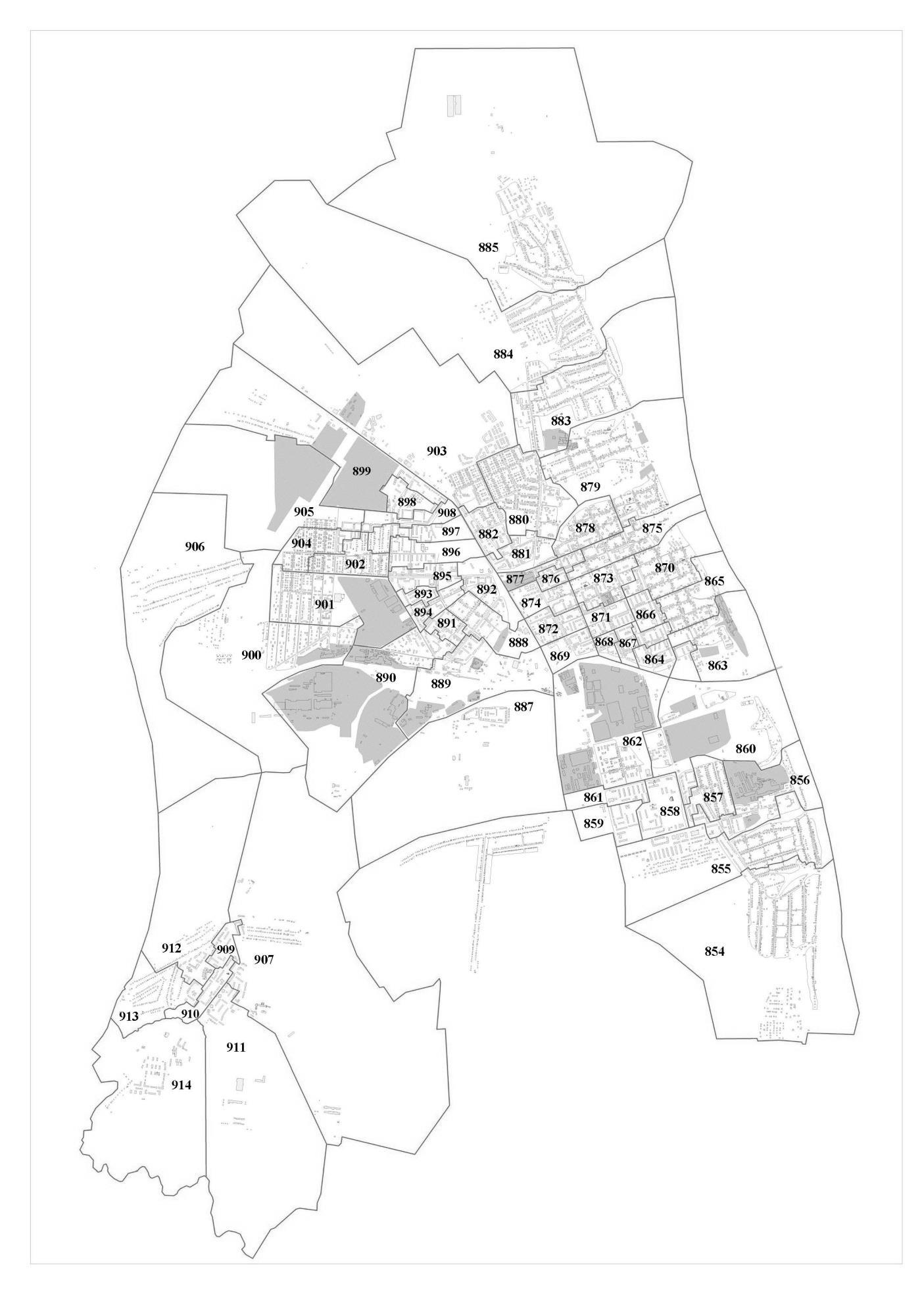 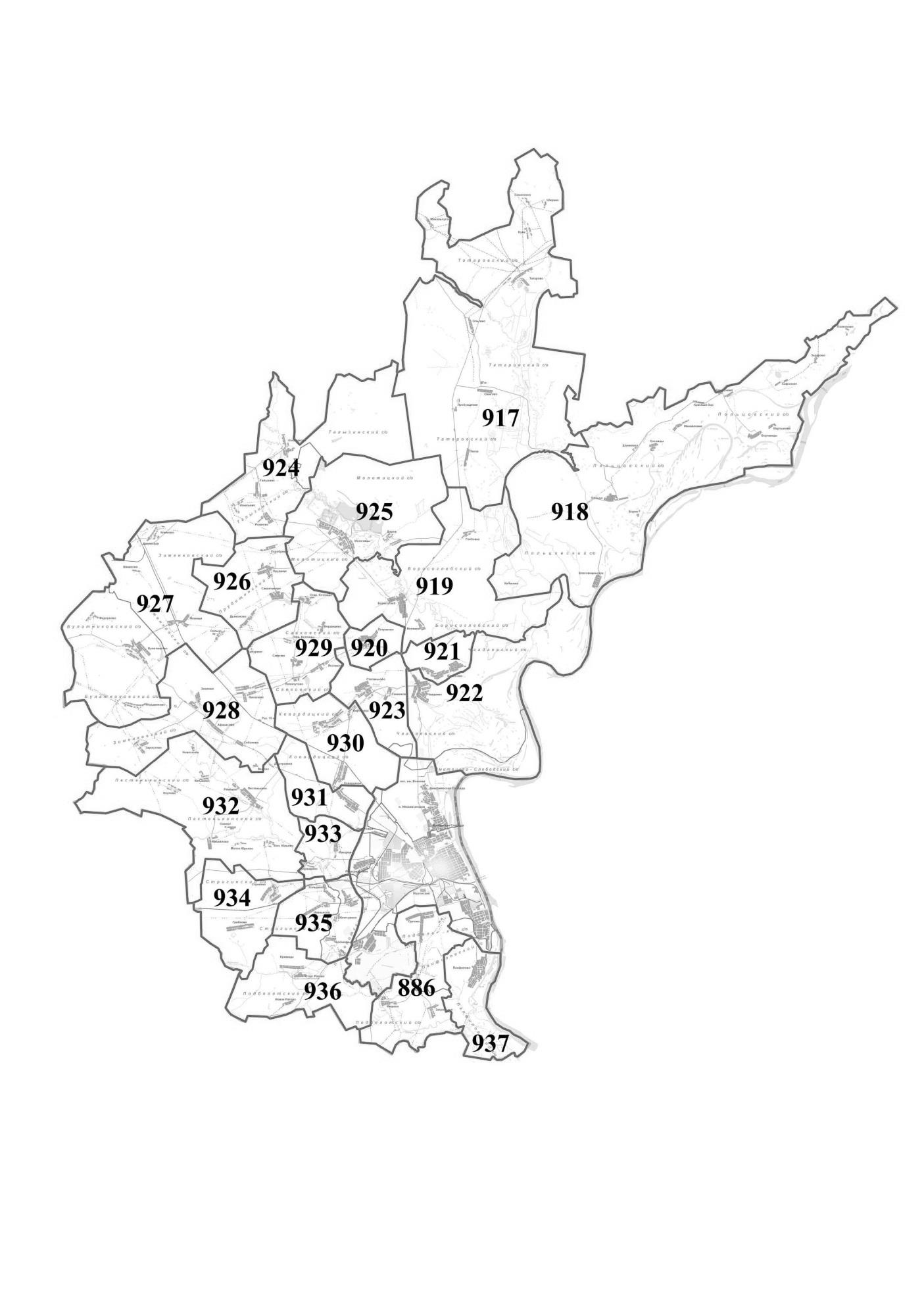 Глава округаЕ.Е. РычковГотовил:Консультант по кадровым вопросам управления аппарата администрации округа МуромЕ.Н. ВасильеваСогласовано:Председатель ТИК округа МуромД.С. МышленникЗавизировано:Начальник правового управленияД.А. КарповПервый заместитель Главы администрации округа Муром по управлению делами администрации, начальник управления аппарата администрации                               В.К. ВахляевРазослать:В дело - 1 экз., ТИК - 2 экз., Вахляев В.К. - 1 экз., МАУ ТРК «Муромский меридиан» - 1 экз.Первый заместитель Главы администрации округа Муром по управлению делами администрации, начальник управления аппарата администрации В.К. Вахляев